IPOC1K TX&RX CASCADE CONFIGURATION INSTRUCTION OverviewIPOC1K TX/RX has been defaulted to a unified Network name” HomePlugAV”, When using multiple pairs of IPOC1K TX / RX to cascade with the switch, you will have loop problems if you don’t change the network name. It is suggested to set up as a pair or group. Different network name isolates the communication between those pairs/groups. To change the network name, you need to install two soft wares in your pc, one cat5/6 RJ45 patch lead, direct connect the transmitter/receiver to your PC, instructions are as follows. Modify the device network nameInstall the software in the package on the PC , Double click ,then double click  The Figure 1 will appear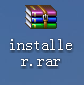 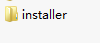 Figure 1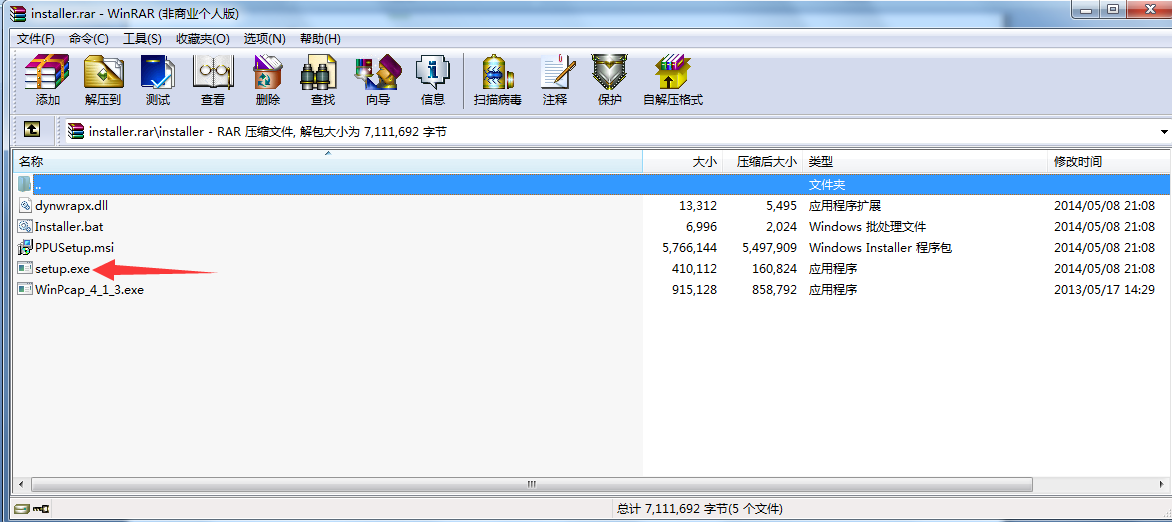 Double click the “setup.exe”, the Figure 2 will appear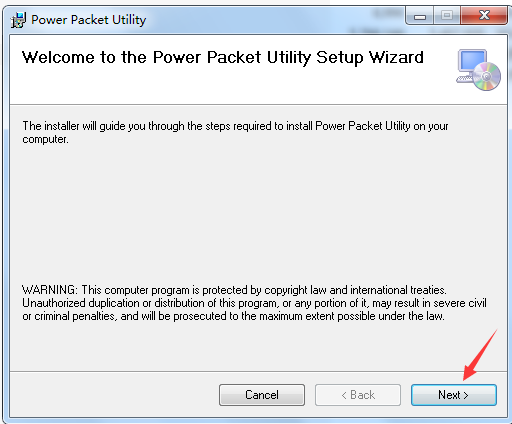 Figure 2Choose the “I Agree” column; then click “next”, the Figure 3 will appear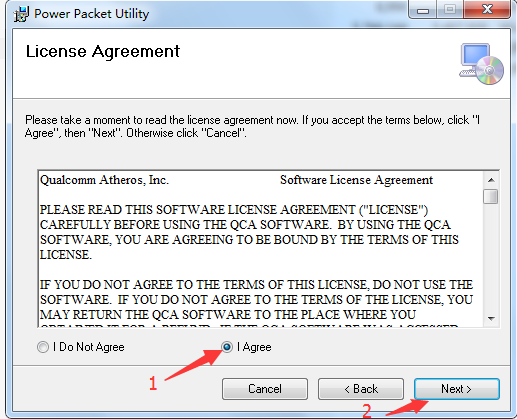 Figure 3Click “next”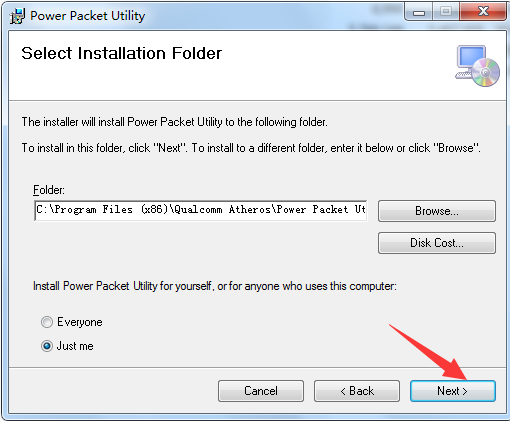 Figure 4Click “next”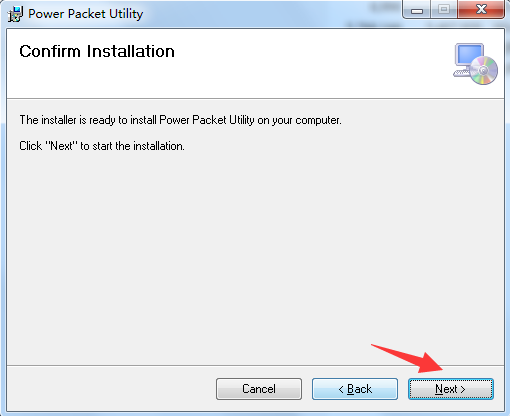 Figure 5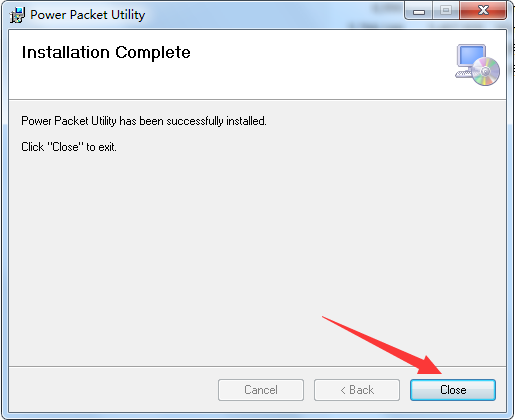 Figure 6A few seconds later, the software installation complete, After correct installation, the icon will display on the computer desktop, as follows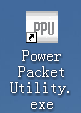 Install WinPcap4.1.3, which is in the zip file as well, double click and follow the prompts. 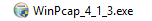 Connect the IPOC1KTX/RX RJ45 port to the PC network port and power on the device,Double-click the icon to run the software, the interface is shown in Figure 7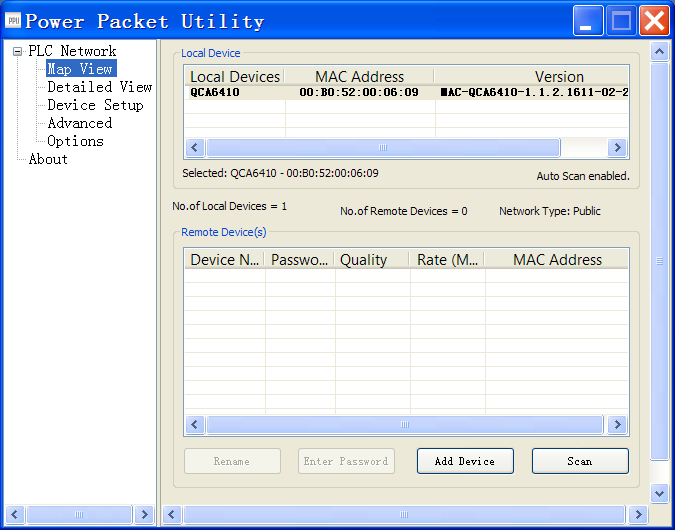                          Figure 7Click the “Device Setup” column, as shown in Figure 8, in the “Private Network Name” column, you can see the default “Private Network Name” is HomePlugAV.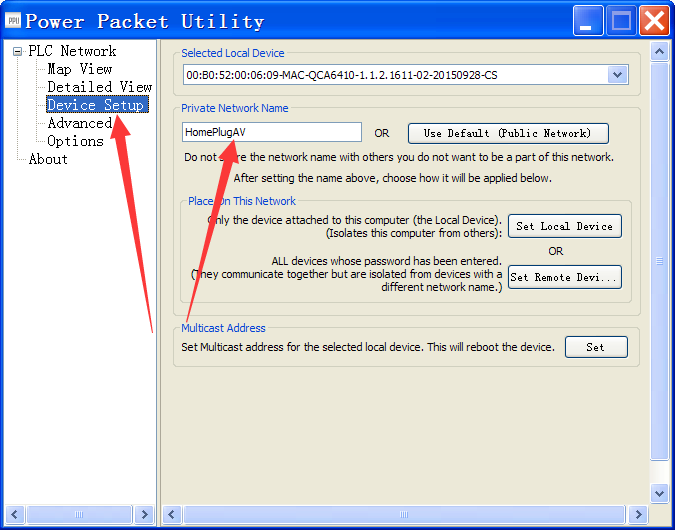                      Figure 8Please configure the “Private Network Name” column to any name you like, such as “Group1”, as shown in Figure 9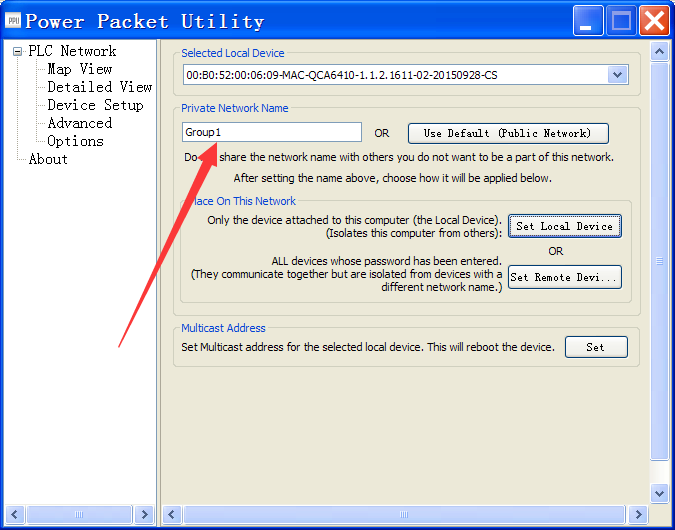                      Figure 9Click the “Set Local Device” column , as shown in Figure 10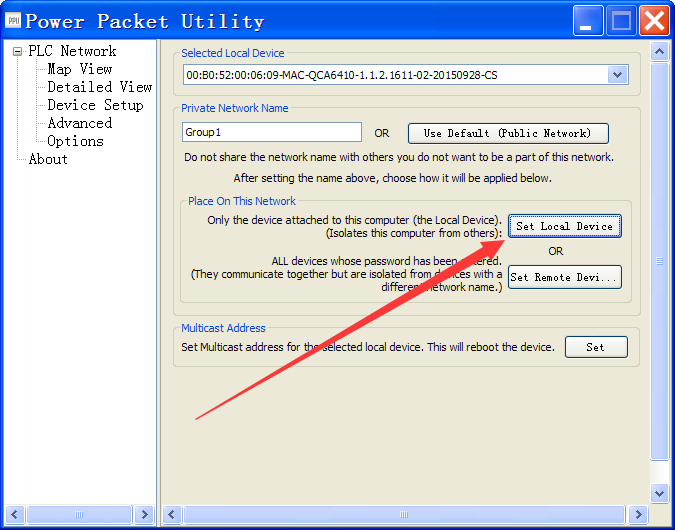 Figure10After a few seconds, the following dialog box-Figure 11 will pop up. Click “确定(ok)” button to indicate that the network name has been changed.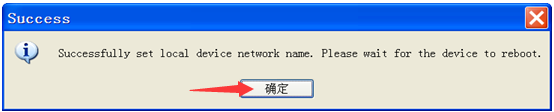 Figure 11Then change each of IPOC TX or RX in order, the same group of IPOC1K TX and RX Network name must be the same, different groups of IPOC1K TX / RX Network name must to be set to different values, such as Group1 Group2 Group3.